REGISTRATION FORM FOR: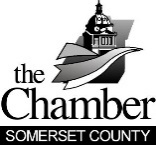  BEER & WINE VENDORSSATURDAY, AUGUST 12, 2023        11 AM TO 5 PMDEADLINE TO REGISTER:  MAY 1, 2023This application consists of three (3) pages requiring the applicant to sign in two locations.  Please review the application, sign in all required places, and return all pages along with your check or credit card payment to the chamber office.PLEASE PRINT CLEARLY:Registration Fee:  $85 per space                   Number of Spaces:  ________ x $________ = $___________Paid by:  [  ]  Cash  [  ]  Check   [  ]  Credit Card (AMX, MC, VISA)Card # ___________________________________________________Exp. Date ____________Code__________Cardholder Signature: _________________________________________________________________________TERMS AND CONDITIONSSETUP TIME:  9 am to 11 am  (Vendors must be setup by 11 am.  No teardown before 5 pm.)The Chamber will have an ID Station, at which adults will be provided a colored wristband.NO ALCOHOL SHALL BE SERVED TO ANY PERSON WHO DOES NOT HAVE THIS WRISTBAND.No equipment or supplies should remain overnight. The Borough of Somerset, the Somerset County Chamber of Commerce and Somerset Trust Company are not responsible for any damage by fire, theft or breakage should any occur.Vendor spaces are limited, so register early.  Space size:  10 ft. x 10 ft. Vendors must furnish their own tents, tables, chairs, utensils, water and any other equipment needed at your booth.Electric hook-up is not readily available.  Contact the Chamber for information.No tent stakes allowed, use weights only.Vendors may not assign or sublet any part of their space.This is a one-day event with no rain date.  In the event of rain or other inclement weather there is no refund.Pets:  Please refrain from bringing pets to the event.Spaces are assigned on a first-come, first-served basis.    The Chamber reserves the right to deny any application.Spaces will be assigned after the deadline of May 1, 2023, at which time you will receive confirmation. Mail completed form along with payment and certificate of insurance to:Somerset County Chamber of Commerce, 601 North Center Avenue, Somerset, PA  15501Contact:  814-445-6431 or sandyb@somersetcountychamber.comNO REFUNDS AFTER SATURDAY, AUGUST 5, 2023As authorized agent of Vendor, I agree to abide by the above terms.VENDOR NAME _________________________________________VENDOR SIGNATURE _____________________________VENDOR/BUSINESS NAME:CONTACT PERSON:                                                                                                           PHONE:ADDRESS:CITY:                                                                                                                             STATE:                    ZIP:EMAIL:Please list items to be Offered:  1. ____________________  2. ___________________  3. ____________________                                                      4.  ____________________  5. ___________________**Certificate of Insurance is required. Certificate Holder section should include the chamber information listed at the bottom of this form.We have event Rack Cards and Posters available.  If you’d like a supply to take to other shows, please note below.List # of each:   Rack Cards _______________   Posters_______________